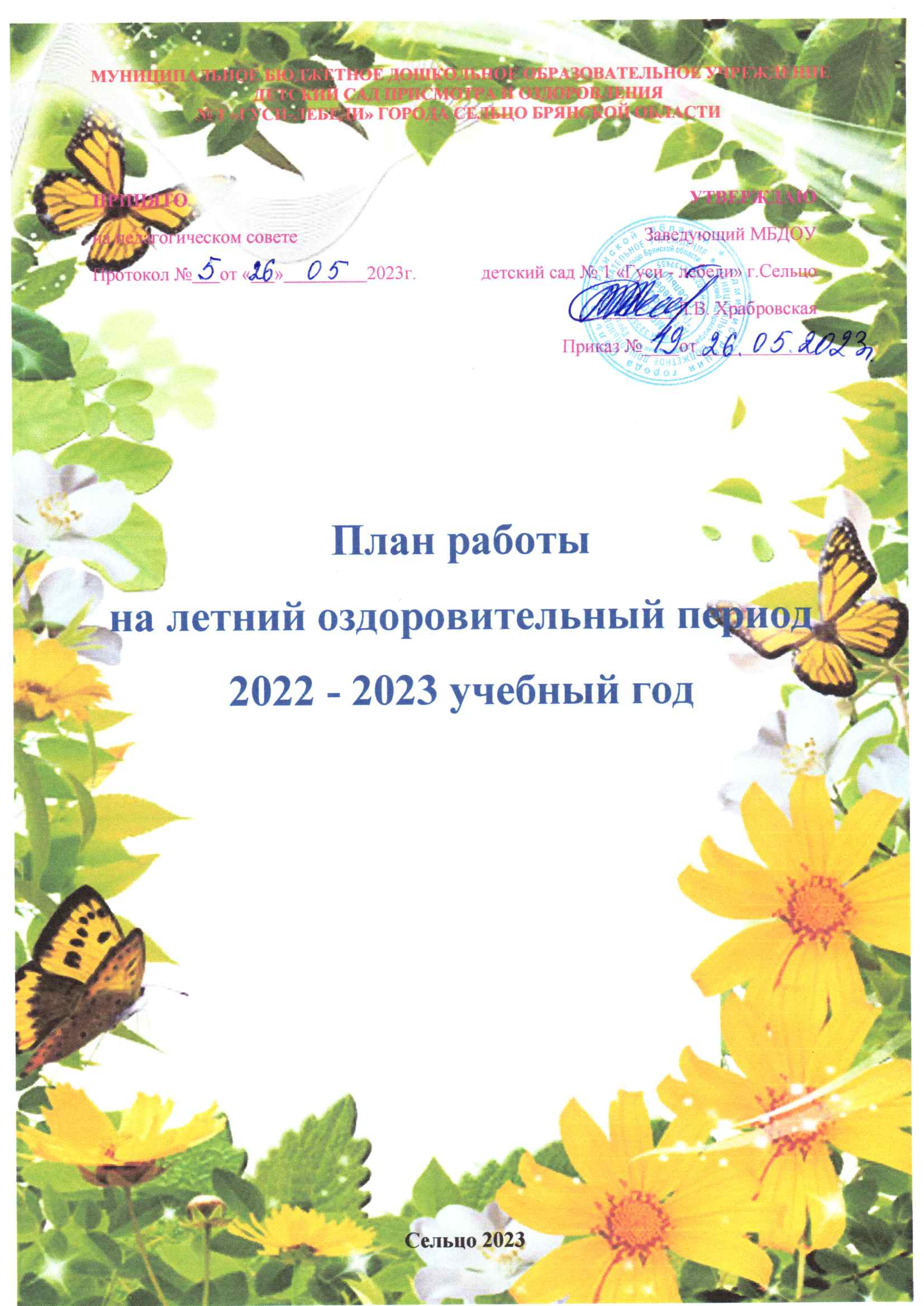 План летней оздоровительной работы (ЛОП)Цель работы:Сохранение и укрепление физического, и психического здоровья детей с учетом их индивидуальных особенностей. Полное удовлетворение потребностей растущего организма в отдыхе, творческой деятельности и движении.Задачи работы:1. Создать условия, обеспечивающие охрану жизни и укрепление здоровья детей, предупреждение заболеваемости и травматизма.2. Реализовать систему мероприятий, направленных на оздоровление и физическое воспитание детей, развитие самостоятельности, инициативности, любознательности и познавательной активности, деятельности по интересам. 3. Создать позитивное эмоциональное настроение у детей через приобщение к природе, расширить общий кругозор детей, способствовать развитию их творческих способностей.4. Продолжать формировать устойчивый интерес, потребность в ЗОЖ, занятиях спортивными играми у воспитанников ДОУ и их родителей.5. Осуществлять педагогическое и санитарное просвещения родителей по вопросам воспитания и оздоровления детей в летний период.Успешность проведения ЛОП во многом определяется комплексным подходом к планированию, организации и медико-педагогическому контролю.При планировании оздоровительной работы в ДОУ придерживаемся следующих принципов:- комплексное использование профилактических, закаливающих и оздоровительных технологий;- непрерывное проведение профилактических, закаливающих и оздоровительных мероприятий;- преимущественное использование немедикаментозных средств оздоровления;-  использование простых и доступных технологий;-  формирование положительной мотивации у детей, медицинского персонала, педагогов к проведению профилактических, закаливающих и оздоровительных мероприятий;-  интеграция программы профилактики закаливания в семью;-    повышение эффективности системы профилактических, закаливающих и оздоровительных мероприятий за счет соблюдения в ДОУ санитарных правил и нормативов, оптимального двигательного режима и физической нагрузки, санитарного состояния учреждения, организации питания, воздушно-теплового режима и водоснабжения.Организация летнего оздоровительного периодакаждый день организуется работа взрослых по соблюдению санитарно-гигиенических требований (в жаркую погоду участки поливаются водой, своевременно скашивается трава и т.д.);организуется предметно-развивающая среда на территории ДОО (оборудование для игровой и познавательно-исследовательской деятельности в песке и воде, расширяется ассортимент выносного оборудования);соблюдается режим дня летнего оздоровительного периода, соответствующий ООП ДОО;соблюдается питьевой режим летнего оздоровительного периода, соответствующий ООП ДОО (питье выдается по первому требованию ребенка);увеличивается продолжительность прогулок и сна (в соответствии с санитарно-эпидемиологическими требованиями к устройству, содержанию, оборудованию и режиму работы дошкольных образовательных учреждений, п. 2.12.14);различные виды детской деятельности (игровая, коммуникативная, трудовая, познавательно-исследовательская, продуктивная, музыкально-художественная, чтение) и самостоятельная деятельность детей организуются на воздухе;проводятся регулярные беседы по теме: «Формирование представлений о здоровом образе жизни».Задачи работы с детьми: реализация задач по образовательным областям на летний период (согласно ФГОС ДО).«Физическое развитие»∙ Укреплять здоровье детей путем повышения адаптационных возможностей организма, развивать двигательные и психические способности, способствовать формированию положительного эмоционального состояния;∙ всесторонне совершенствовать физические функции организма; ∙ повышать работоспособность детского организма через различные формы закаливания;∙ формировать интерес и потребность в занятиях физическими упражнениями;∙ удовлетворять естественную потребность в движении, создавать условия для демонстрации двигательных умений каждого ребенка;∙ способствовать предупреждению заболеваемости и детского травматизма. «Художественно-эстетическое развитие»∙ Закреплять и углублять музыкальные впечатления, полученные в течение года;∙ поддерживать инициативу детей в импровизации;∙ активизировать воображение, инициативу, творчество ребенка;∙ развивать основы музыкально-театральной культуры, духовно обогащать детей положительными эмоциями;∙ совершенствовать исполнительские умения детей в создании художественного образа, используя для этой цели игровые, песенные и танцевальные импровизации;∙ развивать коммуникативные навыки в различных ситуациях общения: со сверстниками, педагогами, родителями и другими людьми;∙ приобщать детей к наблюдению за действительностью, развивать умение видеть мир глазами творца-художника;∙ предоставить свободу в отражении доступными для ребенка художественными средствами своего видения мира;∙ развивать умения передавать настроение, состояние, отношение к изображаемому, экспериментировать с различными видами и способами изображения;∙ создавать максимальную свободу для проявления инициативы и необходимое для этого физическое и психологическое пространство. «Познавательное развитие»∙ Удовлетворять детскую любознательность, не подавляя при этом интереса к узнаванию природы, формировать необходимые для разностороннего развития ребенка представления о ней, прививать навыки активности и самостоятельности мышления;∙ обеспечить широкие возможности для использования всех пяти органов чувств: видеть, слышать, трогать руками, пробовать на вкус, чувствовать различные элементы окружающего мира;∙ развивать навыки общения со сверстниками, взрослыми и окружающей природой с ориентацией на ненасильственную модель поведения.«Речевое развитие»∙ Развивать самостоятельное речевое творчество, учитывая индивидуальные способности и возможности детей;∙ воспитывать интерес к языку и осознанное отношение детей к языковым явлениям;∙ способствовать проявлению субъектной позиции ребенка в речевом общении со взрослыми и сверстниками.«Социально-коммуникативное развитие»∙ Развивать игровую деятельность воспитанников;∙ приобщение к элементарным общепринятым нормам взаимоотношений со сверстниками и взрослыми;∙ продолжать работу по формированию семейной, гражданской принадлежности, патриотических чувств;∙ развивать трудовую деятельность, воспитывать ценностное отношение к собственному труду, труду других людей, его результатам; ∙ формировать представление об опасных для человека и окружающего мира природы ситуациях и способах поведения в них.Задачи работы с педагогамиПовышение компетентности педагогов в вопросах организации летней оздоровительной работы.Обеспечение методического сопровождения для планирования и организации летнего отдыха.Задачи работы с родителямиПовышение компетентности родителей в вопросах организации летнего отдыха детей.Привлечение семей к участию в воспитательном процессе на основе педагогики сотрудничества.Осуществление педагогического и санитарного просвещения родителей по вопросам воспитания и оздоровления детей в летний период.Ожидаемые результатыприобщение детей к ценностям здорового образа жизни;развитие эмоционально-волевой сферы воспитанников;повышение уровня экологической культуры воспитанников (развитие экологического - гуманного, природоохранного, осознанно-бережного отношения к природе);повышение уровня коммуникативных способностей детей;повышение эффективности в работе с родителями по вопросам ЗОЖ;активизация познавательных интересов детей к трудовой деятельности в природе.        Функционирование здоровьесберегающей, целенаправленной, систематически спланированной работы всего коллектива нашего образовательного учреждения приводит к следующим положительным результатам:1) снижение детской заболеваемости в летний оздоровительный период;2)  отсутствие случаев травматизма и отравления детей;3) повышение уровня физического, психического здоровья детей;4)  повышение эффективности физкультурно-оздоровительной работы.ПЛАН РАБОТЫ НА ЛЕТНИЙ ОЗДОРОВИТЕЛЬНЫЙ ПЕРИОДПЛАН ВОСПИТАТЕЛЬНО-ОБРАЗОВАТЕЛЬНОЙ РАБОТЫ С ДЕТЬМИ НА ЛЕТНИЙ ОЗДОРОВИТЕЛЬНЫЙ ПЕРИОД 2023Г.Планирование работы с детьми в летний период носит тематический характер. Используется общая тематика проводимых видов организованной и совместной деятельности в течение недели.  Содержание их отличается   в разных возрастных группах и зависит от возможностей детей.Июнь 1 неделя «Детство-это ты и я»Июнь 2 неделя «Моя Родина»Июнь 3 неделя «Интеллектуала»Июнь 4 неделя «Неделя игр»Июнь 5 неделя «Неделя хорошего настроения»Июль 1 неделя «Азбука безопасности»Июль 2 неделя «Неделя воды»Июль 3 неделя «Неделя семьи»Июль 4 неделя «Неделя спортивных игр»Август 1 неделя «Российской армии»Август 2 неделя «Урожайная»Август 3 неделя «Дружбы и добра»Август 4 неделя «Сказочная»Август 5 неделя «Прощай, лето»№МероприятияСрокиОтветственныеОрганизационная работаОрганизационная работаОрганизационная работаОрганизационная работа1Подготовка материально-технической базы деятельности ДОУ к летнему оздоровительному периоду.майзаведующийХрабровская Л.В., медсестра Ляхова Е.В.,завхоз Гулютина А.В.2Перевод ДОУ на летний режим работы:- утренний приём детей согласно рекомендациям Роспотребнадзора и проведение утренней гимнастики на свежем воздухе;- увеличение длительности пребываниядетей на свежем воздухе в течение дня;- удлинение дневного сна;- соблюдение питьевого режима;- максимальное введение в рацион питания свежих фруктов, соков, овощей, зелени, витаминизация.майЛОПзаведующийХрабровская Л.В., медсестра Ляхова Е.В.,завхоз Гулютина А.В., воспитатели групп3Оформление наглядной информации об организации педагогического процесса в ЛОПдо 1 июнявоспитатели4Пополнять информационные уголки для родителей материалами по вопросам оздоровления, закаливания, питания детей и профилактики заболеваний в летний период.ЛОПвоспитатели, медсестра ДОУВоспитательно-образовательная работа с детьмиВоспитательно-образовательная работа с детьмиВоспитательно-образовательная работа с детьмиВоспитательно-образовательная работа с детьми1Организация и проведениеразвлечений, бесед, спортивных имузыкальных досугов (согласно плану мероприятий на ЛОП).июнь, июль, августВоспитатели групп, музыкальный руководитель Фетисова Л.Н.2Игровая деятельность (ежедневно). Согласно требованиям основнойобщеобразовательной программыдошкольного образования на основе «От рождения до школы»июнь, июль, августвоспитатели групп3Работа с детьми по предупреждению бытового и дорожного травматизма (беседы, развлечения, игры по ознакомлению с ПДД)июнь, июль, августвоспитатели групп4Экологическое воспитание детей(беседы, прогулки, наблюдения,эксперименты с живой и неживойприродой)июнь, июль, августвоспитатели групп5Трудовое воспитание детей (дежурство по столовой, труд на участке, в цветнике, сбор природного материала)июнь, июль, августвоспитатели групп6Неделя презентаций «Вот оно какое, наше лето!»июнь, июль, августвоспитатели группОздоровительная работа с детьмиОздоровительная работа с детьмиОздоровительная работа с детьмиОздоровительная работа с детьми1Максимальное пребывание детей на свежем воздухе (утренний прием, гимнастика, прогулки, развлечения, физкультура на свежем воздухе).июнь, июль, августвоспитатели групп, 2Осуществление различныхзакаливающих мероприятий в течение дня (воздушные, солнечные ванны, умывание холодной водой, обтирание,корригирующие упражнения дляпрофилактики плоскостопия, сколиоза, развитие координации движений).июнь, июль, августМедсестра Ляхова Е.В.,воспитатели групп3Создание условий для повышениядвигательной активности детей насвежем воздухе (спортивные игры и упражнения, соревнования и др.)июнь, июль, августвоспитатели группПрофилактическая работа с детьмиПрофилактическая работа с детьмиПрофилактическая работа с детьмиПрофилактическая работа с детьми1Инструктаж с сотрудниками ДОУ:- по организации охраны жизни издоровья детей;- пожарной безопасности;- по профилактике и предупреждениюдетского дорожно-транспортноготравматизма;-предупреждение отравленийядовитыми растениями и грибами.июньВоспитатели групп, медсестра Ляхова Е.В.2Инструктаж сотрудников по охране труда и выполнению требований на рабочем месте.июньЗаведующий Храбровская Л.В.3Инструктаж по оказанию первойдоврачебной помощи при солнечном и тепловом ударе; профилактике пищевых отравлений и кишечныхинфекций.июньМедсестра Ляхова Е.В.4Оформление информационных стендов и памяток: «Солнечный удар»;«Кишечная инфекция»; «Остерегайтесь - клещи»; «Ядовитые растения»;«Овощи, фрукты – наши витамины».июнь, июль, августМедсестра Ляхова Е.В.,воспитатели групп5Безопасность детей – забота взрослых», (профилактика детского травматизма на дорогах в летний период)июнь, июль, августвоспитатели группРабота с родителями воспитанниковРабота с родителями воспитанниковРабота с родителями воспитанниковРабота с родителями воспитанников1Оформление стендовой информации для родителей (режим дня, НОД, рекомендации по организации совместной работы семьи и ДОУ в летний период).июньвоспитатели групп2Оформление папок-передвижек и распространения памяток:- организация закаливающих процедур.- профилактика кишечных инфекций;- витаминное лето;- опасные насекомые;- ядовитые растения; - осторожно солнечный удар.июнь, июль, августМедсестра Ляхова Е.В.,воспитатели групп3Консультации для родителей:1. «Режим детей в ЛОП»2. Что такое двигательная активность»3. «Закаливающие мероприятия летом»4. «Музыкотерапия»5. «Разработка дополнительныхматериалов в помощь родителям,подборка художественной литературы, дидактических пособий, наглядногоматериала по темам недели»6. «Адаптация детей к условиямдетского сада».июнь, июль, августвоспитатели группКонтроль и руководство оздоровительной работойКонтроль и руководство оздоровительной работойКонтроль и руководство оздоровительной работойКонтроль и руководство оздоровительной работой1Выполнение инструктажей по охране жизни и здоровья детей, противопожарной безопасности, профилактике дорожно-транспортного травматизма.июнь, июль, августзаведующийХрабровская Л.В., медсестра Ляхова Е.В.,завхоз Гулютина А.В.2Соблюдение режима дня в летний период.июнь, июль, августзаведующийХрабровская Л.В., медсестра Ляхова Е.В.3Закаливание. Проведение спортивных игр и развлечений. Организация сна, прогулок.июнь, июль, августстарший воспитатель, медсестра4Индивидуальная и подгрупповая работа с детьми по развитию основных видов движений на прогулке.июнь, июль, августВоспитатели групп5Организация и интеграция различных видов деятельности.июнь, июль, августВоспитатели групп6Работа с родителями:- консультации;- оформление стендовых материалов;- размещение информации на сайте и группе в ВК.июнь, июль, августВоспитатели группМетодическая работаМетодическая работаМетодическая работаМетодическая работа1Написание плана летней оздоровительной работы. Обсуждение его на педагогическом совете.майВоспитатель Егоровская О.В.2Издание приказа по работе ДОУ в летний период.майзаведующийХрабровская Л.В.3Педагогический совет:«Анализ летней оздоровительной работы. Утверждение рабочих программ, планов педагогов. Готовность ДОУ на 2022-2023 учебный год согласно ФГОС ДО»августзаведующийХрабровская Л.В.4Педагогические совещания по итогам месяца в ЛОП, летняя оздоровительная работаиюнь, июль, августзаведующийХрабровская Л.В.Административно-хозяйственная работаАдминистративно-хозяйственная работаАдминистративно-хозяйственная работаАдминистративно-хозяйственная работа1Контроль за оборудованием на игровых участках группиюнь, июль, августзавхоз Гулютина А.В., воспитатели групп2Инструктаж с сотрудниками ДОУ: - по организации охраны жизни и здоровья детей;- предупреждению детского травматизма;- предупреждение отравлений ядовитыми растениями и грибами; - организации праздников развлечений в период пандемиииюньзаведующийХрабровская Л.В.3Подготовка территории и помещенийдетского сада к началу нового учебного 2022-2023 года.июль, августзаведующийХрабровская Л.В., сотрудники ДОУДни неделиМероприятияОтветственные01 июняМеждународный день защиты детейТематический праздник, посвященный Дню защиты детей «Путешествие в сказочную страну Детства»Конкурс рисунков на асфальте «Возьмемся за руки, друзья!» Чтение художественной литературы «Всемирный день ребенка», «Нашим детям», Н. Майданик «Права детей в стихах».Музыкальный руководитель,воспитатели групп02 июняДень летаРассматривание иллюстраций о лете из книги «Времена года».Беседы о лете (погода, растения, насекомые, занятия людей, летние развлечения).Чтение художественной литературы К.Д. Ушинский «Лето», «Четыре желания»; Н. Полякова «Доброе лето», Н. Сладков «Медведь и солнце», Е Благинина «Дождик-дождик»,           С. Маршак «Круглый год».Рисование «Солнышко» (печатание ладошкой).Подвижные игры: «Солнышко и дождик», «Ручеёк», «Накорми рыбок» (метание предметов в горизонтальную цель).воспитатели группДни неделиМероприятияОтветственныепонедельник05 июняДень Пушкинской поэзииРассматривание иллюстраций русских художников к произведениям Пушкина.Беседы: «А.С. Пушкин – сказочник», «Русские народные прибаутки в сказках А.С. Пушкина».Экскурсия в библиотеку СОШ;Чтение произведений А. С. Пушкина; прослушивание аудио сказок Пушкина.Аппликация: «Хрустальный домик белочки», «Лебедь»; «Аквариум с золотыми рыбками» - техника «рванная мозаика».Дидактические игры «Кто, где живёт?», «Составь сказку» по набору  сюжетных картинок.Хороводная игра  «Мы на луг ходили, хоровод водили».Подвижные игры «Ручеёк»; «33 богатыря»;воспитатели группвторник06 июняМеждународный день друзейРассматривание картины «Дети играют», «Плохо быть одному».Беседы «Старый друг лучше новых двух», «Для чего нужны друзья?Рисование по замыслу «Подарок другу».Чтение художественной литературы Г. Цыферов «Про друзей», братья Гримм «Бременские музыканты», Д. Самойлов «У слонёнка день рождения», М. Садовский «Друг или враг?», В. Осеева «Три товарища», пословицы и поговорки о дружбе.Дидактическая игра «Разложи по цвету», «Найди пару».Подвижные игры: «Поезд», «Солнышко и дождик», «По ровненькой дорожке».Конкурс (внутригрупповой) «Неразлучные друзья есть на белом свете».воспитатели группсреда07 июняМоя малая РодинаБеседа «Улица, на которой я живу», «Любимые места города Сельцо»;Рассматривание открыток из набора «Брянская область».Конструирование «Дома на нашей улице», «Мой дом», «Детская площадка».Дидактическая игра «Один – много» (дома, улица, парк, сквер, машина и т. д.).Чтение художественной литературы «Что такое адрес?» Григорий Остер, «Заюшкина избушка», «Волга и Вазуза» (русская народная сказка в обработке С. Я. Маршака).Сюжетно-ролевая игра  «Мы строители».Дидактическая игра «Найди на плане».Русская народная игра «Серый волк».Подвижные игры «Горелки», «Сделай фигуру».воспитатели группчетверг8 июняМосква – столица нашей РодиныБеседа с детьми «Столица нашей -Родины Москва». Беседа с детьми «Маленький человек в большом городе». Подвижная игра «Передай – встань». Пальчиковая гимнастика «Лето» Беседа с детьми «Московский зоопарк».Рассматривание иллюстраций о Родине.воспитатели групппятница9 июняДень РоссииРассматривание иллюстраций на тему  «Мой дом  – моя страна».Заучивание стихотворения «Моя Родина З. Александровой.Русские народные игры.Беседа с детьми на тему: «Наша Родина — Россия», «Многообразие чудес природы Родины».Рисование: «Мы живем в России».Чтение стихов о России.Рассматривание картинок и иллюстраций на тему: «Достопримечательности России», «Красивые города России».Тематическое развлечение «День России»воспитатели группДни неделиМероприятияОтветственныевторник13 июняДень  читающего человекаТематическая выставка «Любимые книги нашей семьи»Беседа «Как сделали книгу», о бережном отношении к книгам.Дидактическая игра «Угадай сказку», «Угадай, кто меня нарисовал», «Узнай героя», «Что любит книга»Лепка «Герои любимых сказок».Сюжетно-ролевая игра «Художники-иллюстраторы», «Библиотека».Подвижные игры: «Лиса и куры», «Водяной», «Журавлики».Развлечение – показ кукольного театра «Теремок».Акция «Подари книгу детскому саду».воспитатели группсреда14 июняДень царицы МатематикиВыставка-конкурс «Ожившие цифры» (рисунки, поделки из разного материала).Чтение художественной литературы «Три котёнка» В. Сутеев, Э. Успенский «Чебурашка идёт в школу». Выкладывание геометрических фигур из счётных палочек, выкладывание фигурок из наборов геометрических фигур.Консультации для родителей: «Игры по математике», «Весёлая математика дома», «Развитие математических способностей у дошкольников».Малоподвижная игра «Дни недели».Просмотр мультфильмов: «Остров ошибок», «В стране невыученных уроков».Дидактическая игра «Чудесный мешочек».Подвижные игры: «Математическая дорожка», «Перемени предмет».воспитатели группчетверг15 июняДень искусстваБеседа «Что такое искусство».Рассматривание альбомов «Театр», «Музей».Дидактическая игра «Кто же я?», «Веселая пантомима», «Узнай по мелодии».Чтение А. Барто «В театре», Г-Х. Андерсен «Снежная королева».Подвижные игры: «Догони меня», «Гуси», «Пастух и стадо».Сюжетно-ролевые игры: «Мы - артисты», «В музее», «Художники».Разучивание песни Певзнера «Оранжевая песенка».воспитатели групппятница16 июняДень мультфильмовБеседы «Любимый мультик», «Мы с мамой смотрим мультик».Рассматривание и обсуждение картинок: предметные: «Герой мультфильма», сюжетные «Иллюстрации знакомых мультфильмов».Викторина «По следам знакомых мультфильмов».Дидактические игры: «Вкладыши из мультиков», «Большой-маленький».Подвижные игры: «Мишка и зайки», «Курочка-хохлатка».Речевая игра «Кто рассказывает?».Рисование цветными карандашами «Вот ёжик, ни головы, ни ножек».Конструирование «Теремок».Чтение художественной литературы сказка В. Сутеева «Кто сказал «Мяу?», Сказка «Козлятки и волк» обр. Ушинского.Наблюдение за героями мультфильмов в процессе просмотра (Чебурашка. Крокодил Гена, Курочка Ряба, Колобок и др.).воспитатели группДни неделиМероприятияОтветственныепонедельник1 июняДень спортивных игр «Спорт-игра»Беседа с детьми о пользе утренней гимнастики, «Что такое здоровье и как его сохранить и преумножить», «Чтобы быть здоровыми».Загадывание загадок о спорте, разучивание речевок.Эстафеты: «Прокати мячи», «Перенеси предмет».Рисование на тему: «Мой любимый вид спорта»Сюжетно-ролевая игра «Зарядка в детском саду».Подвижные игры: «Зайцы и волк», «Кто быстрее», «Самолёты», «Охотники и зайцы», «Найди себе пару», «Перелёт птиц».воспитатели группвторник20 июняДеньмяча Рассматривание альбомов «Такие разные мячи», «Путешествие мяча».Экскурсия в спортивный зал: «Какие мячи есть в спортивном зале и как их использовать?».Игровые обучающие ситуации: «В какие игры можно с мячом играть», «Разные мячи – для разных игр», «Как мяч здоровье укрепляет».Изготовление мячей из бросового и подручного материала «Мастерская Оранжевого мяча».Дидактические игры: «Настроение», «Виды спорта», с мячом «Кто кем был или что чем было».Малоподвижная игра     «Найди     мяч».    Подвижные игры: «Ловишка с мячом», «Охотники и утки».воспитатели группсреда21 июняДень здоровьяБеседа: «Здоровье в порядке – спасибо зарядке».Просмотр иллюстраций: «Моё здоровье – моё богатство».Заучивание пословиц и поговорок о здоровье, отгадывание загадок о различных видах спорта и спортивном инвентаре.Чтение художественной литературы Г. Остер: «Вредные привычки»; К. Чуковский: «Мойдодыр».Дидактическая игра: «Что полезно, а что вредно для здоровья?».Игра-драматизация: «Витаминная семья».Подвижные игры: «Ловишка с мячом», «Охотники и утки».воспитатели группчетверг22 июняДень хороводных игрБеседа «Народные игры», «Как играли в старину».Чтение сказок, песенок, потешек, закличек.Изготовление атрибутов к народным играм.Игровое развлечение «Где потерялась игра?»  Дидактическая игра «Узнай меня».Подвижные игры:   «Прятки», «Пастух и стадо»Хороводная игра «Ой, бежит ручьём вода», «Плетень».воспитатели групппятница23 июняМеждународный Олимпийский деньТематический спортивный праздник «Малые олимпийские игры»Беседа о технике безопасного поведения в спортивном зале и спортивной площадке, о символике олимпийского движения.Рассматривание фотографий специализированных залов, стадионов.Составление рассказа «Мой любимый вид спорта».Оформление выставки детских рисунков  «Мы со спортом дружим», «Наш талисман Олимпиады», «Моя Олимпиада».Выпуск стенгазет на тему «Наша спортивная группа» или «Спортивный герб нашей группы».Подвижные игры: «Чье звено скорее соберется?», «Кто самый меткий?», «Кот и мыши».Сюжетно-ролевая игра «На стадионе».Дидактическая игра «Помоги спортсмену выбрать инвентарь», «Лабиринты».воспитатели группДни неделиМероприятияОтветственныепонедельник26 июняДень юмора и смехаБеседа с детьми «Что может тебя развеселить?». Рисование «Точка, точка, запятая, вышла рожица кривая» (рисуем смешные рожицы), «Нарисуй клоуну улыбку».Конкурс на самый веселый и задорный смех.Чтение художественной литературы стихотворение К. Чуковского «Путаница», Г. Остера «Вредные советы», Г. Сапгира «Грустный клоун».Игры-забавы с воздушными шариками «Назови имя», «Не зевай и быстрей передавай»,Экспериментирование «Фокусы с водой» (средства: банка с водой, стаканчики с водой гуашь, сахар, кофе, ложечки).Малоподвижная игра «Сделай как я», «Замри»Подвижные игры: «Гуси – лебеди», «Смелые ребята».воспитатели группвторник27 июняДень хороших манерБеседы «Вежливый собеседник» и «Вежливый слушатель»Рассматривание иллюстраций: «Здоровый малыш», «О правилах этикета».Знакомство с феей Вежливости; приглашение Добрых Волшебников.Чтение художественной литературы: «Мойдодыр» К. Чуковский «Федорино горе», «Телефон» К. Чуковский Дидактические игры: «Как правильно себя вести», «Кто знает больше вежливых слов»,Конкурсы: «Сервировка стола» (между дежурными), «Накроем стол к празднику», «Культура поведения за столом».Сюжетно-ролевые игры: «Семья», «В гостях», «Магазин», «Салон красоты».Подвижные игры:  «Хитрая лиса», «Перебежки».воспитатели группсреда28 июняДень именинникаОформление  стенда в группах  «Поздравляем».Поздравление именинников.Изготовление подарков именинникам.Конкурсы для именинников: «Мешок с загадками», «Нарисуй горох», «Кто быстрее?».Веселая дискотека.Подвижные игры: «Каравай», «Солнышко и дождик».Шоу мыльных пузырей.воспитатели группчетверг29 июняДень солнцаРассказ - беседа о лете, солнце «Светит солнышко в окошко» с просмотром мультфильма «Поезд из Ромашкова».Полезные советы «Солнышко лучистое» о пользе и вреде солнечных лучей для здоровья. Учить правилам безопасного поведения на солнце, в жаркую погоду.Коллективное рисование «Наше солнышко» (нетрадиционная техника рисование ладошками»).Дидактическая игра «Собери солнышко», «На что похоже?» (по форме, цвету, ощущениям).Опытная деятельность «Солнечные зайчики».Игра с песком «Солнышко лучистое» (лепить солнышко из песка).Подвижные игры: «Солнышко и дождик», «Солнечный зайчик», «Найди свой цвет», «День – ночь».воспитатели групппятница30 июняДень радугиБеседа «Что такое радуга».Рассматривание сюжетных картинок, фотографий, на которых изображена радуга.Чтение художественной литературы стихотворение «Цвета радуги» А. Венгера, В. Шипуновой «Радужный мир».Дидактические игры: «Соберем цветик – семицветик», «Соберем радугу».Малоподвижная игра «Кто самый внимательный?».Подвижные игры:  «Радуга, появись», «Классики», «Скакалки», «Мышеловка».Аппликация  - «Над рекой радуга».Эксперименты с водой:(1.опустить зеркало в воду и направить на солнышко, ловить солнечного зайчика и через призму воды появится радуга; 2. в банку с водой аккуратно налить масло, оно остается на поверхности воды, а затем добавляем краски по очереди - получается радуга).воспитатели  группДни неделиМероприятияОтветственныепонедельник03 июляДень ГИБДДБеседы: «Какие человеку нужны машины», «Зачем нужны дорожные знаки», «Безопасное поведение на улице».Чтение художественной литературы: М. Ильин, Е. Сигал «Машины на нашей улице»; С. Михалков «Моя улица»; В. Семери «Запрещается – разрешается»; Б. Житков «Что я видел»; С. Михалков «Дядя Степа - милиционер». Дидактические игры: «Подбери колесо для машины»; «На чем я путешествую»; «Говорящие знаки»; «Кому что нужно».Сюжетно-ролевые игры: «Гараж»; «В автобусе»; Подвижные игры «Светофор»; «Цветные автомобили». Рисование: «Запрещающие знаки на дороге».воспитатели группвторник04 июляДень светофораБеседа «Генерал дорожных знаков».Работа в книжном уголке: оформление выставки книг по ПДД.Игра-моделирование «Три сигнала светофора».Чтение сказки С. Михалкова «Дядя Степа семафор».Заучивание стихотворения Р. Фархади «У любого перекрестка нас встречает светофор».Изготовление макетов светофора.Дидактическая игра «Светофор».Игра в песочнице «Построим улицу».Подвижные игры: «Стоп, машина!», «Цветные автомобили».Сюжетно-ролевая игра «Пешеходы и водители».воспитатели группсреда05 июляДень дорожной грамотностиБеседа о правилах поведения в общественном транспорте.Самостоятельная художественная деятельность: создание иллюстраций для оформления книжки-малышки о ПДД.Сюжетно-ролевая игра «Автобус».Чтение художественной литературы В. Тимофеев «Для пешеходов».Дидактические игры: «Подбери колесо для машины»; «На чем я путешествую»; «Говорящие знаки»; «Кому что нужно».Подвижные игры: «Светофор»; «Цветные автомобили».воспитатели группчетверг06 июляДень дорожных знаковБеседа о дорожных знаках.Отгадывание загадок по ПДД.Рассматривание знаков «Пешеходный переход», «Дети», «Остановка общественного транспорта».Чтение художественной литературы С. Волков «Про правила дорожного движения».Настольно-печатная игра Лото «Дорожные знаки».Художественное творчество: рисование «Придумай дорожный знак».Конкурс «Лучший изготовитель дорожных знаков».Игра в песочнице «Построим улицу».Сюжетно-ролевая игра «На улицах города».Дидактическая игра «Правильно веди себя на улице».Подвижная игра: «Воробышки и автомобиль».воспитатели групппятница07июля Всероссийский день семьиТематическое развлечение «День семьи, любви и верности»Беседы на тему: «Моя семья», «Что я знаю о маме и папе», «Моя дружная семья», «Кем работают мои родители», «Дружная семья всем нужна».Рассматривание фотографий «Моя семья».Дидактические игры: «Позовем маму, папу», Угадай, кто я тебе», «Мама – дочка», «Кому, что нужно для работы».Чтение худ. литературы: Е. Благинина «Посидим в тишине», «Вот какая мама», р. н. с. «Сестрица Алёнушка и братец Иванушка», В. Осива «Сыновья», «Косточка», Е. Тарановой «Семья – это папа и мама, и дед», Э. Успенский «Бабушкины руки», Ю. Яковлев «Мама».Пальчиковые игры «Моя семья», «Мама».Сюжетно-ролевые игры: «Дочки-матери», «Дом», «Семья», «Мамины помощницы».Конкурс рисунков на асфальте «Моя семья».Подвижные игры: «Лиса и куры», «Водяной», «Журавлики».воспитатели группДни неделиМероприятияОтветственныепонедельник10 июляДень ЗдоровьяТематический праздник «День Здоровья».Беседа: «Безопасность при отдыхе на природе».Игра – аттракцион «Вымой чисто руки товарищу».Аппликация: способом отрыва: «Деревья»; «Море».Чтение художественной литературы о природе: Г. - Х. Андерсен «Русалочка», сказка «День рождения Дельфинёнка», «Сказки и были о морях и океанах», «Живая вода» (сказки народов Сибири, стихи А. С. Пушкина «О море», Н. А. Рыжова «Не просто сказки…»Подвижные игры: «Беги к тому дереву, которое назову»; «Мышеловка», «Бабочки и цветы»;Малоподвижная игра «Море волнуется раз!»Игры с водой и мыльными пузырями на свежем воздухе.воспитатели группвторник11 июляДень игр с водой и мыльными пузырямиБеседа на тему: «Мыльные пузыри».Чтение художественной литературы русская народная сказка «Пузырь, Соломинка и Лапоть».Наблюдение за мыльными пузырями.Подвижная игра «Пузырь».Рисование на песке. Тема: «Дорогой мыльных пузырей…»Игры с водой «Тонет – не тонет»; «Бульбочки»; «Разноцветная вода».воспитатели группсреда12 июляДень природыНаблюдения за погодными явлениями.Рассматривание альбомов «Времена года».Конкурс загадок о природе.Чтение художественной литературы природоведческого характера.Прослушивание аудиозаписи «Голоса леса».Игры с природным материалом.Изготовление вертушек, султанчиков, воздушного змея.Дидактические игры: «Береги природу», «Скажи название» «Назвать растение по листу»,Подвижные игры: «Земля, вода, огонь, воздух» - с мячом, «Солнечные зайчики», «Скакалки», «Прятки», «Ловишки».воспитатели группчетверг13 июляДень рек, морей и океановБеседа «Кого ты знаешь из жителей подводного царства?»Рассматривание набора картинок по теме «Обитатели моря», «Обитатели рек», «Обитатели океанов»Наблюдение «Цвет и тени».Чтение художественной литературы Е. Пермяк «Первая рыбка».Дидактические игры: «Что в мешочке?», «Найди такую же», «Кто живёт в подводном царстве?Подвижные игры: «Рыбак и рыбаки», «Удочка», «Море волнуется …», «Сети».Сюжетно-ролевые игры: «Путешествие на пароходе», «Путешествие на подводной лодке».воспитатели групппятница14 июляДень экспериментов с водойБеседа «Свойства воды», «Великая тайна воды»Рассматривания воды на глобусе, географической карте.Опыты с водой «Вода — жидкая, может течь», «Вода не имеет формы», «Вода не имеет вкуса»Лепка «Морское царство».Чтение художественной литературы: «Приключение в капле воды». С.Ю. Афонькин, русская народная сказка «Снегурочка. Заучивание стихотворения Н. В. Нуркеновой «Туман».Исследовательская деятельность. «Тонет не тонет».Дидактические игры: «Загадай, мы отгадаем», «Составь картинку».Подвижные игры: «Караси и щука», «Море очень широко».воспитатели группДни неделиМероприятияОтветственныепонедельник17 июляДень дружных семейБеседы на темы: «Семья-это значит МЫ вместе», «Неразлучная семья», «Вся семья вместе и душа на месте».Коллажи с детскими высказываниями-описаниями на тему: «Моя семья».Сюжетно-ролевые игры: «Семья», «Дочки-матери», «Наш дом».Изготовление открыток-ромашек для родных и родителей «Раз ромашка, два ромашка!».Заучивание стихотворений, пословиц, загадок о семье.Подвижные игры: «Лиса и куры», «Водяной», «Журавлики».воспитатели группвторник18 июляДень бабушек и дедушекБеседа на тему «Наши дедушки и бабушки,Выставка рисунков «Мои любимые бабушка и дедушка».Чтение художественной литературы: «Дедуля» Т. Боковой; «Бабушкины руки» Л. Квитко; «Бабушка» А. Барто; «Очень бабушку люблю!», Т. Маршалова.Игры - путешествия: «В деревню к бабушке»Составление рассказов о бабушке «Я бабушкин помощник».Дидактическая игра «Напоим куклу чаем».Худ. творчество (Рисование). Тема: «По ровненькой дорожке».Игровые ситуации: Бабушкины (дедушкины) помощники», «Бабушка (дедушка) заболела»Подвижные игры: «Лиса и куры», «Водяной», «Журавлики».воспитатели группсреда19 июляДень сестер и братьевРассматривание альбома с фотографиями братьев и сестер.Беседа «Мой любимый брат», «Моя любимая сестра», «Во что мы играем с сестрой (братом)», «Как вы понимаете, что такое семья».Составление рассказов по картине «Семья».Художественное творчество – рисование «Портрет моей (моего) сестры (брата)».Пальчиковая игра «Кто живет в семье», «Семья».Дидактические игры: «Отгадай-ка», «Так бывает или нет?»,Подвижные игры: «Через ручеек», «Ловишки», «Охотник и зайцы».Сюжетно-ролевая игра «Сестра гуляет с младшим братом».воспитатели группчетверг20 июляМеждународныйДень сладкоежекРассматривание изображений различных тортов.Беседа «Откуда появился торт», «Можно ли каждый день есть торт?», «Кондитер – это самая сладкая профессия!».Чтение художественной литературы «Сладкоежки и сладкоежки» Дмитрий Соколов, «Сказка про страну сладких булок» Марина Мосина, Дж. Родари «Какого цвета ремесла?» Чем пахнут ремесла?», М. Пляцковский «Кому что нравится», В. Осеева «Печенье».Художественное творчество –лепка тортов различной формы.«Парад тортов» - выставка тортов, изготовленных дома вместе с родителями из различных материалов.Дидактические игры: «Собери кондитерское изделие», «Назови сладости», «Назови полезные сладости».Сюжетно-ролевая игра «Кондитеры».Подвижные игры: «Хитрая лиса», «Мышеловка», «Стадо и волк».воспитатели групппятница21 июляДень домашних питомцевБеседа «Какое домашнее животное у меня есть», «Домашние животные», «О правилах безопасного поведения с домашними животными».Рассматривание альбомов «Домашние животные и их детеныши».Дидактические игры по развитию речи: «Где спрятался котенок», «У кого – кто», «Кто с хозяином живёт, что хозяину даёт?».Рисование «Мой домашний питомец»Чтение художественной литературы В. Сутеев «Кто сказал «мяу»?», «Загадки о животных» (лесных и домашних), Русская народная сказка «Соломенный бычок», В. Бианки «Подкидыш».Сюжетно-ролевые игры: «Зоопарк», «Ветеринарная лечебница»Подвижные игры: «Мыши в кладовой», «У медведя во бору», «Коршун и наседка».воспитатели группДни неделиМероприятияОтветственныеПонедельник24 июляДень открытия спортивной неделиТематический спортивный праздник «Мой веселый, звонкий мяч».Беседа на тему «Моя семья и физкультура», «Быть здоровыми хотим».Загадывание загадок о спорте и спортивном инвентаре.Дидактические игры: «Угадай вид спорта», «Двигаемся, играя», «Одежда для спортсменов».Конкурс поделок «Летние виды спорта».Эстафеты «Чему мы научились».Сюжетно-ролевая игра «Мы будущие олимпийцы».Подвижные игры: «Дружный хоровод», «Ловишки».воспитатели группвторник25 июляДень велосипедаРассказ воспитателя «Откуда к нам пришел велосипед», «Правила для велосипедистов».Рассматривание иллюстраций «Велосипеды прошлого», «Необычные велосипеды».Слушание песни « Песня велосипедистов» (Поющие гитары).Дидактические игры: «Придумай велосипед будущего», «Собери велосипед», «Плохо-хорошо».Заучивание стихотворения С. Михалкова «Велосипед».Оформление фотовыставки «Я и мой верный друг- велосипед».Коллективная работа: «Макет- велосипедная дорожка»Сюжетно-ролевые игры: «Я - регулировщик», «Путешествуем на велосипедах».Подвижные игры:  «Солнечные зайчики», «Скакалки», «Прятки».воспитателигруппсреда26 июляДень дворовых игрОформление цветными  флажками и воздушными шарами спортивной площадки.Беседа «Чем можно заниматься во дворе», «Как играли мамы и папы».Рассматривание сюжетных картинок «Во дворе», «На улице».Заучивание закличек и считалок для дворовых игр.Подвижные игры: «Десятки с мячом», «Штандер», «Шлепанки», «Зевака», «Мяч-чижик», «Лапта», «Вышибала». Соревнование для мальчиков по игре в «Городки».Турнир для девочек «Резиночки».воспитателигруппчетверг27 июляВесёлый стадионДидактическая игра «Назови спортсмена».Прослушивание спортивного марша, гимна Российской федерации.Рассматривание сюжетных картинок «На стадионе», «Летняя олимпиада».Выставка детских рисунков «С физкультурой мы дружны!».Эстафета «Катим мяч», «Отбей мяч», «Тоннель».Подвижные игры:  «Десятки с мячом», «Штандер», «Шлепанки», «Зевака», «Мяч-чижик», «Лапта», «Вышибала».воспитателигрупппятница28 июляДень именинникаОформление стенда в группах  «Поздравляем».Поздравление именинников.Изготовление подарков именинникам.Конкурсы для именинников: «Мешок с загадками», «Нарисуй горох», «Кто быстрее?».Веселая дискотека.Подвижные игры: «Каравай», «Солнышко и дождик».Шоу мыльных пузырей.воспитателигруппПонедельник31 июляДень туризмаРассказ воспитателя «Как я путешествовала»Спортивное развлечение «Мульт старты»Беседа «Кто такие туристы и путешественники»Игровое упражнение «Прыгаем через скакалкуЧтение: Е. Занозина «Ночное путешествие»П/ и «Птичка и кошка», «Поймай шарик»воспитателигруппДни неделиМероприятияОтветственныевторник01 августаДень военных игрОформление альбома «Наша Армия родная».Чтение художественной литературы А. Митяев «Наше оружие», С. Бороздин «Шел по улице солдат», Л. Кассиль «Твои защитники», С. Маршак «Пусть не будет войны никогда»,Д. игра: «Знаешь ли ты?», «Что делают солдаты?», «Собери машину».Сюжетно-ролевая игра «Военные учения».Конструирование из  «ЛЕГО»: «Военный корабль», «Самолет», «Постройка военных машин».Лепка «Самолет», «Танк». Подвижные игры: «Сигнальные флажки», военно – спортивная эстафета «Марш- бросок».воспитателигруппсреда02 августаДень десантникаБеседа: «Кого можно назвать смелым человеком», «Будем в Армии служить». Рассматривание семейных фотографий на военную тематику «Наши отважные мужчины».Дидактические игры: «Верно — не верно», «Кто быстрее до флажка».Художественное творчество. (Рисование) «Наша армия родная».Подвижные игры: «Перебежки», «Разные сигналы», «Меткий стрелок».музыкальный руководительвоспитатели группчетверг03 августаДень флага РоссииБеседа с детьми «Что мы знаем о России?», «Моя малая Родина».Рассматривание иллюстраций герба и флага РФ.Настольно-печатная игра «Собери флаг».Чтение художественной литературы: И. Шмелёв « Русская песня», С. Баруздин «С чего начинается Родина».Заучивание стихотворения А.В. Жигулин «О, Родина!».Пластилинография «Российский флаг».Подвижные игры: «Мышеловка», «Воробушки и кот».Дидактическая игра «Белый, синий, красный».Сюжетно-ролевая игра «Путешествие по стране».воспитателигрупппятница04августаДень военной песниБеседы «Песни военных лет», «Где звучат эти песни сегодня».Рассматривание сюжетных и предметных картинок с изображением военного оркестра, военных концертов, парада, «Седьмая героическая симфония Шостаковича».Слушание песен К. Шульженко «Синий платочек», М.А. Блантера, М.В.Исаковского «Катюша», Н. Богословского «Темная ночь».Заучивание песен «Катюша», «Темная ночь».Дидактические игры: «Какие песни поют летчики», «Знаешь ли ты?», «Что делают солдаты?», «Собери машину».Подвижная игра «Сигнальные флажки».Сюжетно-ролевые игры: «Моряки», «Парад».воспитатели группДни неделиМероприятияОтветственныепонедельник07 августаДеньземлиБеседы «День Земли», «Природа и здоровье», «Планета Земля в опасности».Составление рассказа по картине «Труд людей в огороде».Барельефная лепка «Праздник Земли».Чтение художественной литературы: А. Блок «На лугу», М. Зощенко «Великие путешественники», К. Коровин «Белка», С. Алексеев «Первый ночной таран».Дидактические игры «Экологический светофор», «Редкие и исчезающие животные».Подвижные игры: «Хитрая лиса», «Мышеловка», «Стадо и волк».воспитатели группвторник08августаДень злаковыхБеседа «Откуда хлеб пришел на стол».Иллюстрации с изображением машин и приспособлений, используемых для выращивания злаков. Чтение пословиц и поговорок о хлебе.Рассматривание - колосьев и зерен пшеницы, ржи и овса, их сравнение (сходство и различие); - репродукции картины И. Шишкина «Рожь».Чтение художественной литературы Ю. Ждановской «Нива», «Легенда о том, как появился вкусный кекс или сказка о волшебном зернышке».Дидактическая игра «Что сделано из муки?».Театр на фланелеграфе «Колобок».Рисование «Каравай».Подвижные игры: «Найди свой пряник», «Пирожки в лесу».воспитателигруппсреда9 августаДень овощей и фруктовБеседы: «Овощи», «Вкусно и полезно», «Витамины на столе», «Полезные продукты для здоровья - лук и чеснок».Рассматривание иллюстраций «Овощи»,Чтение Ю. Тувим «Овощи».Сюжетно-ролевая игра «Магазин», сюжет «Овощной магазин».Дидактические игры: «Чудесный мешочек» (Овощи), «Лото», «Назови овощ».Лепка «Морковка для зайчика».Хороводная игра «Урожайная».Сюжетно-ролевая игра «Семья», сюжет «Мама готовит овощной суп».Театрализованная деятельность по сказке «Репка».Подвижная игра «Кабачок».воспитателигруппчетверг10 августаДень ягодИллюстрации различных ягод.Художественно - эстетическое развитие (рисование) «Вкусные дары щедрой осени (ягоды)».Настольная игра «По лесной тропинке».Дидактические игры: «Лесовик и лесные ягоды», «Да – нет».Сюжетно-ролевая игра «Магазин», сюжет «Купи ягоды».Книги для чтения и рассматривания: В. Зотов «Лесная мозаика», Павлова Н. «Земляничка».Загадки о ягодах.воспитателигрупппятница11 августаДень грибовБеседы «Польза и особенности грибов». «Где растут грибы», «Какие грибы я знаю».Рассказ воспитателя: «Съедобные и несъедобные грибы».Рассматривание иллюстраций, картин, фотографий с изображениями грибов.Поисково-исследовательская деятельность: «Как не заблудиться в лесу», «Как отличить двойника» - грибы.Сюжетно-ролевые игры: «Путешествие в лес». Игровые ситуации: «Если ты оказался один в лесу», «Растение – какое оно?», «Вот они – грибы».Коллективное изготовление работ «Корзина с грибами» (с использованием лепки, аппликации и дорисовывания деталей).Слушание музыки: Абелян Л. «По грибы», Раухвергер М. «Грибок»Книги для чтения и рассматривания:Сутеев «Под грибом», Алиева Н. «Гриб-волшебник», Толстой А. «Грибы».Подвижная игра «Охотники и грибы».воспитателигруппДни неделиМероприятияОтветственныепонедельник14 августа День улыбкиТематическое развлечение «Улыбнемся друг другу»Беседа «От улыбки в хмурый день светлей»Рисование «Веселые смайлики»Просмотр мультфильма «Крошка Енот и тот, кто сидит в пруду»Малоподвижная игра «Паровозик» (с воздушными шарами), «Весёлый розыгрыш».Конкурс на самый смешной рисунокЧтение художественной литературыГ. Остер. «Вредные советы»: К. Чуковский. «Путаница» (чтение по ролям). Н. Носова «Как Шарик к Барбосу в гости ходил», «Живая шляпа» и др.Подвижная игра «Весёлый танец».«Весёлая дискотека» (танцы с мягкими игрушками под музыку).воспитателигруппвторник15 августаДень животныхБеседы с детьми: «Кто ухаживает за домашними животными», «Какую пользу приносят человеку животные».Ситуативный разговор: «Какие домашние животные есть у вас?», «В каких сказках говорится о животных», «Кто где живет?» и т.п.Составление описательных рассказов о домашних животных по картинке.Дидактические игры: «Помоги найти маму», «Назови детеныша», «Кто кричит?», «Где чей хвост?», «Угадай по описанию».Коллективная работа: создание макета «Скотный двор» (проект с привлечением родителей).Чтение художественной литературыМаршак «Усатый - полосатый», «Сказка о глупом мышонке», сказки: «Бычок – смоляной бочок», «Три поросенка».Подвижные игры: «Лохматый пес», «Кот и мыши», «Козел и ребята».воспитателигруппсреда16августаДень насекомыхБеседа «Что дети знают о насекомых?»Рассматривание альбома «Насекомые».Внесение альбома и иллюстраций на тему «Насекомые» и игр в уголок природы.Конструирование «Страна Насекомия».Дидактические игры: «Бабочки», «Сравнение пчелы с шмелем и осой»Чтение художественной литературы Чуковский К. И. «Муха-цокотуха», «Как муравьишка домой спешил» В. Бианки.Экологическая игра с мячом «Я знаю».Игра-драматизация по сказке «Муха-цокотуха».Подвижные игры: «Лягушки и цапля», «Медведь и пчелы».воспитателигруппчетверг17 августаДень птицБеседа «Птицы, кто они такие», «Птицы родного края».Рассматривание альбома «Птицы.Дидактические игры: «Угадай птицу по описанию», «Сложи птицу» (разрезные картинки), «Летает – не летает».Разучивание стихотворения М. Дружининой «Эй, ворона!».Подвижные игры: «Коршун и наседка», «Пингвины с мячом» «Вороны и гнезда» «Птички в гнездышке».Рисование на песке силуэтов птиц.воспитателигрупппятница18августаДень дружбыБеседа «Что такое доброта».Рассказ воспитателя, что такое дружба, как дети понимают это.Дидактическая игра «Что изменилось?».Обыгрывание ситуации- «Тебе поручили узнать, как себя чувствует твой друг после прогулки».«Портрет друга» Рисование с опорой на фотографию.Чтение художественной литературы А. Барто «Вовка добрая душа», Н. Кузнецова «Мы поссорились с подружкой», Г. Циферов «Когда не хватает игрушек».Подвижные игры: «Докати мяч», «Достань кольцо», «Найди где спрятано», «Береги предмет».воспитатели группДни неделиМероприятияОтветственныеПонедельник21 августаДень сказок А. С. ПушкинаБеседы по сказкам А.С. Пушкина: «Не задавайся, не проси лишку, а то останешься у разбитого корыта», «Что такое хорошо и что такое плохо в сказках А.С. Пушкина», «Сказки Пушкина – торжество добра и справедливости».Дидактические игры: «Составь сказку», «Что было-бы если?», «Узнай героя по описанию», «Что кому».Составление творческих рассказов «Если бы я попал в сказку».Рассказывание сказок А.С. Пушкина- Разучивание отрывков из произведений А.С. Пушкина.Сюжетно-ролевые игры: «Типография», «Библиотека».Лепка мини скульптур по сказкам А.С. Пушкина, аппликация «Сказочная архитектура» - Рисование «Иллюстрация к любимой сказке», «Мультфильм» по сказкам Пушкина А.С.Слушание музыки: Слушание оперы М. Глинки «Руслан и Людмила», Н.А. Римского-Корсакова «Три чуда» - СD «Сказка о царе Салтане», «Сказка о золотом петушке».Подвижные игры: «Ветер», Хороводная игра «Прялица».Народные игры «Дедушка», «Заря заряница». Работа в книжном уголке- собрать библиотечку сказок А.С. Пушкина.воспитатели группВторник22 августаДень любимой сказкиБеседы: «Сказка от начала начинается, до конца читается, в середке не перебивается».Дидактическая игра «Узнай сказку по иллюстрациям».Беседа с детьми «Что такое сказка?».Рисование «Любимая сказка».Дидактические игры: «О какой сказке идёт речь?», «Дополни имя», «Отгадай сказку».Рассматривание иллюстраций русских народных сказок.Создание картотеки русских народных сказок в книжном уголке в соответствии возрасту.Викторина по сказкам «Отгадай сказку».воспитатели группСреда23 августаДень мультфильмовБеседа: «Знакомство с понятиями персонаж, сюжет, декорация, пластилиновый, рисованный и кукольный мультфильм».Просмотр мультфильма «Пластилиновая ворона».Чтение  художественной литературы Ш. Перро «Золушка», сказки К.И. Чуковского  «Телефон», «Муха-цокотуха», «Путаница», «Краденое солнце».Выставка рисунков «Мой любимый герой из Мультляндии».Подвижные игры: «Гуси-лебеди» «Бабочки, лягушки, цапля».Сюжетно-ролевая игра «Кинотеатр».Настольная игра «Баба-Яга».Инсценировка сказки «Кошкин дом».воспитатели группЧетверг24 августаДень театрализованной сказкиБеседа «Сказка в гости к нам идет, чудеса с собой несет».Дидактические игры: «Разложи героев по сказкам», «Угадай сказку по предмету», «Сложи картинку и определи сказку».Инсценировка рус. нар. сказки «Теремок».Подвижные игры: «Зайка беленький сидит», «Зайцы и волк».Театрализованное представление «Рукавичка».Выставка поделок из природного и бросового материала.Тематическая викторина «Сундучок сказок».воспитатели группПятница25 августаДень августовскогоименинникаЧтение стихов, посвященных именинникам.Разгадывание кроссвордов.Конкурс рисунка «Фантастическое животное».«Лучшее пожелание».Загадывание загадок.Изготовление подарков для именинников.Поздравления именинников.Исполнение песни о дне рождении.Хороводы.Сюжетно-ролевая игра: «Кафе».воспитатели группДни неделиМероприятияОтветственныеПонедельник28августаПодарки летаБеседы: «Любимое время года», «Что нам лето принесло?», «Подарки лета».Чтение стихов, отгадывание загадок о лете.  - Аппликация «Летний денек».Рисование «Что нам лето подарило?».Настольная игра «Во саду ли, в огороде».воспитателигруппВторник 29 августаМы тоже имеем праваПросмотр презентации «Права детей».Рассматривание иллюстраций по теме.Подвижная игра «Кенгуру».Заучивание стихотворений Е. Благининой «Радуга».Подвижная игра «Ловишка с мячом».Социально-нравственное воспитание Беседа «Почему бывают драки?».Артикуляционная гимнастика «Фокус».Воспитатели группСреда30 августаДень именинникаОформление стенда в группах  «Поздравляем».Поздравление именинников.Изготовление подарков именинникам.Конкурсы для именинников: «Мешок с загадками», «Нарисуй горох», «Кто быстрее?».Веселая дискотека.Подвижные игры: «Каравай», «Солнышко и дождик».Шоу мыльных пузырей.воспитатели группЧетверг31 августаПоследний день летаТематический праздник «Лето красное, до свидания!».Игра «Быстрый поезд» Игра «Гусеница».Составление рассказов на тему «Замечательное лето».Подвижная игра «Ловишки-перебежки» (слова о лете).Самостоятельное рассматривание книг, фотографий, тематических альбомов, репродукций картин о лете в книжном уголке.Игры-эксперименты и строительные игры с песком.воспитатели групп